R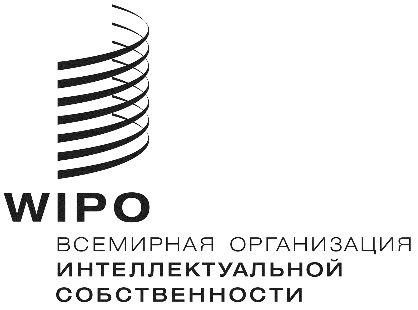 WO/GA/50/9оригинал:  английскийдата:  17 сентября 2018 г.Генеральная Ассамблея ВОИСПятидесятая (27-я внеочередная) сессия
Женева, 24 сентября–2 октября 2018 г.ОТЧЕТ О РАБОТЕ КОНСУЛЬТАТИВНОГО КОМИТЕТА ПО ЗАЩИТЕ ПРАВ (ККЗП)подготовлен Секретариатом	В отчетный период Консультативный комитет по защите прав (ККЗП) провел свою тринадцатую сессию с 3 по 5 сентября 2018 г.  Председателем этой сессии выступил 
г-н Эктор Мануэль Бальмаседа Годой (Парагвай).	Рабочая программа тринадцатой сессии включала следующие пункты:– 	обмен информацией о национальном опыте осуществления информационно-просветительских кампаний и стратегий как способа обеспечения уважения ИС широкой общественностью, в особенности молодежью, в соответствии с приоритетами государств-членов в области образования и в других областях;– 	обмен информацией о национальном опыте в области использования институциональных механизмов осуществления политики и установления режимов защиты прав ИС, включая механизмы для сбалансированного, комплексного и эффективного урегулирования споров по вопросам ИС;– 	обмен информацией о национальном опыте в отношении помощи Всемирной организации интеллектуальной собственности (ВОИС) в законодательной области с особым упором на подготовку проектов национальных законодательных актов в области защиты прав, отражающих гибкие возможности, уровень развития, различия в правовых традициях и возможные злоупотребления процедурами защиты с учетом более широких интересов общества и приоритетов государств-членов;  и– 	обмен информацией об успешном опыте ВОИС в области укрепления потенциала ведомств и оказания поддержки национальным должностным лицам на национальном и региональном уровнях в интересах повышения эффективности профессиональной подготовки согласно соответствующим рекомендациям Повестки дня в области развития и мандату ККЗП. 	В рамках программы работы были заслушаны 30 экспертных докладов и проведены четыре групповые обсуждения.  Кроме того, Секретариат представил вниманию аудитории видеосюжет о недавнем мероприятии ВОИС, посвященном использованию учебных материалов на тему уважения авторского права в Малави.	В рамках пункта программы работы «Обмен информацией о национальном опыте осуществления информационно-просветительских кампаний и стратегий как способа обеспечения уважения ИС широкой общественностью, в особенности молодежью, в соответствии с приоритетами государств-членов в области образования и в других областях» опытом своих организаций поделились представители Государственного ведомства интеллектуальной собственности Республики Хорватия (SIPO), Департамента по правам интеллектуальной собственности Министерства юстиции Казахстана, Департамента интеллектуальной собственности (DIP) Министерства торговли Таиланда, Ведомства США по патентам и товарным знакам (ВПТЗ США), Испанской ассоциации охраны товарных знаков (ANDEMA) и Кооперативного общества авторов музыкальных произведений и музыкальных издателей Швейцарии (SUISA).  Было проведено групповое обсуждение, ведущим которого выступила советник по вопросам политики в области защиты прав ИС Управления по защите авторских прав и интеллектуальной собственности UKIPO г-жа Элизабет Джоунз.	В рамках пункта программы работы «Обмен информацией о национальном опыте в области использования институциональных механизмов осуществления политики и установления режимов защиты прав ИС, включая механизмы для сбалансированного, комплексного и эффективного урегулирования споров по вопросам ИС» выступления были сгруппированы по четырем темам.	По теме «Вопросы на стыке защиты прав ИС и законодательства о конкуренции» о своем опыте работы в данной области рассказали представители Административного совета Бразилии по защите экономических интересов (CADE) и Национального института по защите конкуренции и охране интеллектуальной собственности Перу (INDECOPI).  Было проведено групповое обсуждение, ведущим которого выступил заместитель директора Департамента стран переходного периода и развитых стран ВОИС 
г-н Джованни Наполитано.	По теме «Координация защиты ИС» опытом своих организаций поделились представители Национального центра интеллектуальной собственности (НЦИС) Беларуси, Чжуншаньского муниципального бюро интеллектуальной собственности Китая, Государственного управления по авторскому праву Китая, Департамента культуры и искусства Министерства образования и культуры Финляндии, Мексиканского института промышленной собственности (IMPI), INDECOPI, Корейского ведомства интеллектуальной собственности (KIPO), Министерства юстиции Республики Корея, Министерства культуры Российской Федерации и Бюро регистрационных услуг Уганды (URSB).	По теме «Методы борьбы с нарушениями прав ИС в Интернете» о своем опыте работы в данной области рассказали представители Управления по законодательству в области интеллектуальной собственности Министерства юстиции Израиля, UKIPO и Генерального директората по делам внутреннего рынка, промышленности, предпринимательства и МСП Комиссии ЕС.  Было проведено групповое обсуждение, ведущим которого выступила глава Департамента защиты прав и борьбы с контрафакцией Датского ведомства по патентам и товарным знакам (DKPTO) г-жа Барбара Сур-Йессен.	По теме «Сбалансированное, комплексное и эффективное разрешение споров по вопросам ИС» с докладом под названием «Интеллектуальная собственность и работники судебной системы» выступил представитель Центра международных исследований в области интеллектуальной собственности (CEIPI) при Страсбургском университете (Франция). Более того, своим опытом работы в контексте темы «Количественная оценка ущерба при нарушениях прав ИС» поделились представитель Управления промышленности и торговли Колумбии, судья д-р Аль-Хасбан (Иордания), судья Эль-Амрани (Марокко), судья Джонс (Соединенное Королевство) и представитель Международной ассоциации по охране интеллектуальной собственности (AIPPI).  Было проведено групповое обсуждение, ведущим которого выступил старший доцент и руководитель системы подготовки судебных работников и дипломной учебной программы «Судебное рассмотрение патентных споров в Европе» центра CEIPI г-н Хавьер Сёйба.	В рамках пункта программы работы «Обмен информацией о национальном опыте в отношении помощи ВОИС в законодательной области с особым упором на подготовку проектов национальных законодательных актов в области защиты прав, отражающих гибкие возможности, уровень развития, различия в правовых традициях и возможные злоупотребления процедурами защиты с учетом более широких интересов общества и приоритетов государств-членов» Комитет заслушал заявление делегации Индонезии.	В рамках пункта программы работы «Обмен информацией об успешном опыте ВОИС в области укрепления потенциала ведомств и оказания поддержки национальным должностным лицам на национальном и региональном уровнях в интересах повышения эффективности профессиональной подготовки согласно соответствующим рекомендациям Повестки дня в области развития и мандату ККЗП» опытом адаптации учебных материалов ВОИС по вопросам расследования преступлений в сфере ИС на национальном и региональном уровне поделились представитель Комиссии по делам компаний и интеллектуальной собственности Южной Африки (CIPC), судья д-р Нехад Аль-Хасбан (Иордания) и представитель Африканской региональной организации интеллектуальной собственности (АРОИС).	Комитет принял к сведению представленную Секретариатом информацию о недавней деятельности ВОИС в области обеспечения уважения ИС, проводимой в русле Программы и бюджета, рекомендации 45 Повестки дня в области развития и стратегической цели VI ВОИС «Международное сотрудничество, направленное на обеспечение уважения ИС».	В отношении дальнейшей работы Комитет постановил продолжить рассмотрение на четырнадцатой сессии вопросов, указанных в текущей программе работы и перечисленных в пункте 2 выше.	Генеральной Ассамблее ВОИС предлагается принять к сведению «Отчет о работе Консультативного комитета по защите прав (ККЗП)» (документ WO/GA/50/9).[Конец документа]